УКРАЇНАПАВЛОГРАДСЬКА МІСЬКА РАДАДНІПРОПЕТРОВСЬКОЇ ОБЛАСТІ(     сесія VIIІ скликання)РІШЕННЯПро внесення змін до відомостей,що містяться в Єдиному державному реєстрі юридичних осіб, фізичних осіб – підприємців та громадських формувань	Згідно зі ст. 143, 144 Конституції України, ст. 25, п.30 ч.1 ст. 26, ч.1 ст. 59 Закону України „Про місцеве самоврядування в Україні”, ч.4. ст. 78 Господарського кодексу України, Цивільного кодексу України, ст.. 17 Закону України «Про державну реєстрацію юридичних осіб, фізичних осіб – підприємців та громадських формувань», Павлоградська міська радаВ И Р І Ш И Л А:1. Внести наступні зміни до відомостей, що містяться в Єдиному державному реєстрі юридичних осіб, фізичних осіб – підприємців та громадських формувань:- збільшити статутний капітал комунального підприємства «Павлоград-Світло» Павлоградської міської ради на 130 000,00 грн. (сто тридцять  тисяч  гривень 00 коп.)  і встановити його в розмірі 3 757 370,00 грн. (три мільйони сімсот п’ятдесят сім тисяч триста сімдесят гривень 00 коп.).- визначити, що збільшення статутного капіталу відповідно до п. 1 цього рішення здійснюється шляхом капітальних внесків за рахунок коштів з місцевого бюджету.- місцезнаходження підприємства : 51400, Дніпропетровська обл. м. Павлоград, вул. Шевченка, 104.2. Внести  зміни до відомостей, що містяться в Єдиному державному реєстрі юридичних осіб, фізичних осіб – підприємців та громадських формувань про засновника, а саме:-  внесок до статутного капіталу Засновника складає  3 757 370,00 грн. (три мільйони сімсот п’ятдесят сім тисяч триста сімдесят гривень 00 коп.).3. Внести зміни до статуту комунального підприємства «Павлоград-Світло» Павлоградської міської ради шляхом викладення статуту в новій редакції.4.Затвердити cтатут комунального підприємства «Павлоград-Світло» Павлоградської міської ради в новій редакції (додається).5. Відповідальність по виконанню даного рішення покласти на директора КП «Павлоград-Світло» Павлоградської міської ради.6. Загальне керівництво за виконання цього рішення покласти на першого заступника міського голови.7. Контроль за виконанням цього рішення покласти на постійну депутатську комісію з питань комунальної власності, житлово-комунального господарства, будівництва та транспорту і постійну комісію з питань планування бюджету, фінансів, економічних реформ, інвестицій, підприємництва та торгівлі.Рішення на розгляд ради винесено згідно з розпорядженням міського голови від________ №_________Рішення підготував:Директор КП «Павлоград-Світло»	Павлоградської міської ради              			        Б.А. СінюковСекретар міської ради						        С.А. ОстренкоПерший заступник міського голови 			         О.М. РадіоновНачальник фінансового управління					Р.В. Роїк  Начальник юридичного відділу					О.І. Ялинний  УКРАЇНАПАВЛОГРАДСЬКА МІСЬКА РАДАДНІПРОПЕТРОВСЬКОЇ ОБЛАСТІ(      сесія VIIІ скликання)РІШЕННЯПро внесення змін до відомостей,що містяться в Єдиному державному реєстрі юридичних осіб, фізичних осіб – підприємців та громадських формувань	Згідно зі ст. 143, 144 Конституції України, ст. 25, п.30 ч.1 ст. 26, ч.1 ст. 59 Закону України „Про місцеве самоврядування в Україні”, ч.4. ст. 78 Господарського кодексу України, Цивільного кодексу України, ст. 17 Закону України «Про державну реєстрацію юридичних осіб, фізичних осіб – підприємців та громадських формувань», Павлоградська міська радаВ И Р І Ш И Л А:1. Внести наступні зміни до відомостей, що містяться в Єдиному державному реєстрі юридичних осіб, фізичних осіб – підприємців та громадських формувань:- збільшити статутний капітал комунального підприємства «Павлоград-Світло» Павлоградської міської ради на 130 000,00 грн. (сто тридцять  тисяч  гривень 00 коп.)  і встановити його в розмірі 3 757 370,00 грн. (три мільйони сімсот п’ятдесят сім тисяч триста сімдесят гривень 00 коп.).- визначити, що збільшення статутного капіталу відповідно до п. 1 цього рішення здійснюється шляхом капітальних внесків за рахунок коштів з місцевого бюджету.- місцезнаходження підприємства : 51400, Дніпропетровська обл.                    м. Павлоград, вул. Шевченка, 104.2. Внести  зміни до відомостей, що містяться в Єдиному державному реєстрі юридичних осіб, фізичних осіб – підприємців та громадських формувань про засновника, а саме:-  внесок до статутного капіталу Засновника складає  3 757 370,00 грн. (три мільйони сімсот п’ятдесят сім тисяч триста сімдесят гривень 00 коп.).3. Внести зміни до статуту комунального підприємства «Павлоград-Світло» Павлоградської міської ради шляхом викладення статуту в новій редакції.4.Затвердити cтатут комунального підприємства «Павлоград-Світло» Павлоградської міської ради в новій редакції (додається).5. Відповідальність по виконанню даного рішення покласти на директора КП «Павлоград-Світло» Павлоградської міської ради.6. Загальне керівництво за виконання цього рішення покласти на першого заступника міського голови.7. Контроль за виконанням цього рішення покласти на постійну депутатську комісію з питань комунальної власності, житлово-комунального господарства, будівництва та транспорту і постійну комісію з питань планування бюджету, фінансів, економічних реформ, інвестицій, підприємництва та торгівлі.від “   ”              2021 р.№_______ Міський головаА.О.Вершинавід “   ”               2021 р.№_________ Міський головаА.О.Вершина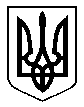 